Block Notes n. 8, marzo 2020Dipartimento Welfare e nuovi diritti della Cgil Lombardia A cura di M. Vangi, L. Finazzi, V. Segato, M. Vespa In questo numeroDalle Agenzie di stampa regionali Coronavirus. Le richieste del PD in una lettera al governatore lombardo No ai pazienti Covid-19 nelle Rsa. Proteggere anziani e disabili è una prioritàLa medicina territoriale è importante. Una lettera aperta a Governo e Regione Tre azioni subito per contenere la pandemiaDalle Agenzie di stampa nazionaliCoronavirus. Prime proposte per un Piano straordinario di misureCoronavirus: vademecum Istituto Superiore di SanitàCoronavirus e decaloghi su comportamenti e misureBonaccini: Regioni danno il via al riparto del Fondo sanitario 2020Coronavirus: decaloghi e vademecumPotenziamento rete ospedalieraCoronavirus: la sanità in prima linea. Tabella potenziamenti servizi sanitariTabella potenziamento servizi sanitariCoronavirus: coordinamento e omogeneità con le regioniCoronavirus: la situazione sanitariaCoronavirus: aumentano i posti letto e le mascherineCoronavirus: in Lombardia il più grande ospedale per l’emergenzaEpicentroDalle Agenzie di stampa regionali: Da “Settegiorni PD”, news letter del gruppo PD in Consiglio regionale Dalla newsletter n. 498 del 6 marzo 2020Le richieste del PD. Con una lettera il Pd chiede al governatore lombardo provvedimenti rapidi per far fronte al Coronavirus  Individuare ospedali da riservare all’emergenza, coinvolgere maggiormente le strutture private, sostenere e supportare i medici di famiglia. Queste sono solo alcune delle richieste contenute in una lettera che il gruppo del PD ha inviato al presidente Fontana per richiamare l’attenzione del governo regionale su alcuni temi fondamentali per affrontare l’emergenza sanitaria che stiamo vivendo. Leggi tutto. Dalla newsletter n. 499 del 13 marzo 2020No ai pazienti Covid-19 nelle Rsa. Proteggere anziani e disabili è una prioritàL’assessore Gallera ha paventato per l’ennesima volta la possibilità di mettere pazienti positivi al coronavirus in letti delle residenze sociosanitarie per anziani. Una scelta sbagliata per il Pd che, al contrario, chiede di proteggere meglio anziani e personale. I Centri diurni per disabili e per anziani, invece, vanno chiusi fino alla fine dell’emergenza, ma purtroppo da giorni la Regione non decide. Leggi tutto. Dalla newsletter n. 500 del 20 marzo 2020La medicina territoriale è importante. Una lettera aperta del gruppo PD a Governo e Regione chiede di porre maggiore attenzione alla medicina di base e alle fasce più deboli Un commissario per ogni ATS che connetta i servizi di assistenza ospedaliera con la medicina di territorio, in rapporto con i comuni, i medici di famiglia e i pediatri di libera scelta. Lo hanno chiesto i consiglieri regionali del PD con una lettera aperta indirizzata a regione e governo, perché la medicina territoriale rappresenta la base fondamentale per affrontare l’emergenza Covid-19. I medici di famiglia devono essere supportati da personale e strumenti di diagnosi e protezione, nessuno meglio di loro può gestire l’insorgere della malattia. Bisogna poi pensare alla protezione di tutto il personale sanitario, degli anziani delle Rsa e di quelli che vivono soli, soprattutto nelle case popolari, dove le condizioni di fragilità diventano un grande fattore di rischio. Leggi tutto. Dalla newsletter n. 501 del 27 marzo 2020Tre azioni subito per contenere la pandemia. Sicurezza del personale sanitario, più tamponi e controlli, no ai dimessi nelle RSA La guerra contro il Covid 19 non sarà breve. Per questo serve avere una strategia immediata sul contenimento e una di più lungo termine per parare i colpi di recidive del virus. Come Partito Democratico, nella richiesta pressante a Regione Lombardia affinché collabori e non agisca in solitaria, abbiamo avanzato proposte mirate. Leggi tutto. Dalle Agenzie di stampa nazionali:Dalla “Conferenza delle Regioni”: www.regioni.it/newsletter Da Regioni.it n. 3792 del 5 marzo 2020Coronavirus. Prime proposte per un Piano straordinario di misureNel corso dell’incontro del 4 marzo con il presidente del Consiglio, Giuseppe Conte, la Conferenza delle Regioni ha consegnato un documento al Governo di proposte e interventi economici per superare l’emergenza coronavirus: “Prime proposte delle regioni italiane per un piano straordinario di misure per affrontare l’emergenza coronavirus incontro con il presidente del consiglio dei ministri”. Leggi tutto. Da Regioni.it n. 3795 del 10 marzo 2020Coronavirus: vademecum Istituto Superiore di SanitàSui sintomi da coronavirus è stata pubblicata dall’Istituto Superiore di Sanità una breve guida realizzata in collaborazione con il Centro europeo per la prevenzione e il controllo delle malattie e il ministero della Salute. Sono così evidenziati in breve i sintomi a cui fare attenzione, i numeri da chiamare, come proteggere i familiari, dove fare il test. Leggi tutto. Da Regioni.it n. 3796 dell’11 marzo 2020Coronavirus e decaloghi su comportamenti e misurePer spiegare l’ultimo provvedimento del Governo sulle misure per l’emergenza coronavirus sono state pubblicate, da Palazzo Chigi alla Polizia di Stato, una serie di domande-risposte per chiarire i provvedimenti adottati dal Governo. Leggi tutto. Da Regioni.it n. 3798 del 13 marzo 2020Bonaccini: Regioni danno il via al riparto del Fondo sanitario 2020“L’immediato accordo per lo stanziamento del fondo sanitario 2020 è un segnale importante per il Paese, di attenzione concreta in un momento così grave per la salute dei cittadini”. Lo dichiara il presidente della Conferenza delle Regioni e delle Province autonome, Stefano Bonaccini, in merito alle decisioni prese nel corso della riunione svoltasi il 12 marzo in videoconferenza. “Si rafforza così quel presidio che in questi giorni di emergenza coronavirus abbiamo compreso fino in fondo quanto sia fondamentale e insostituibile nella sua universalità”. Leggi l’articolo con tabella.Coronavirus: decaloghi e vademecumL’Istituto superiore di sanità continua a fornire indicazioni e vademecum relativi al contrasto del contagio coronavirus. Leggi tutto. Da Regioni.it n. 3800 del 17 marzo 2020Potenziamento rete ospedalieraLe Regioni promuovo potenziamenti della rete ospedaliera per l’emergenza sanitaria e il sistema delle urgenze. Si devono in particolare aumentare i posti letto in terapia intensiva. Leggi tutto. Da Regioni.it n. 3804 del 23 marzo 2020Coronavirus: la sanità in prima linea. Tabella potenziamenti servizi sanitariLa prossima settimana sarà cruciale dicono gli esperti, e con i  primi dati significativi sul contrasto all’epidemia tutti si augurano ancora conferme. Le attività di potenziamento dei servizi sanitari e di prevenzione continuano senza sosta. E si moltiplicano anche le iniziative private, ad esempio Fca annuncia che riconvertirà uno stabilimento del gruppo per produrre mascherine, per arrivare a produrne oltre un milione al mese, che poi saranno donate ai primi soccorritori e operatori sanitari. Leggi tutto. Da Regioni.it n. 3805 del 24 marzo 2020Tabella potenziamento servizi sanitariOggi saranno distribuite 3,5 milioni di mascherine, annuncia il Governo, mentre i numeri dell’epidemia danno i primi segnali di rallentamento. Dalla Cina sono arrivate 25 tonnellate di materiale sanitario: circa 1.5 milioni di mascherine, 155 ventilatori polmonari, 205.000 guanti di lattice, 1.000 kit diagnostici e altrettante tute protettive. Il capo della Protezione civile, Domenico Arcuri, annuncia che “saranno inviati nelle prossime 72 ore, quasi certamente domani il primo contingente, 300 medici negli ospedali più in difficoltà. Con una nuova ordinanza trasferiremo su base volontaria 500 infermieri nelle zone con più alto numero di malati Covid 19”. Comunque l’Istituto superiore di sanità invita alla prudenza, verificando ancora i dati del contagio al Sud. E il capo della Protezione civile, Angelo Borelli, afferma che il rapporto di un malato certificato ogni dieci non censiti “è credibile”. E insiste sull’urgenza di trovare apparecchiature per la terapia intensiva e mascherine: deve partire la produzione nazionale il prima possibile. Leggi l’articolo con tabella.Da Regioni.it n. 3806 del 25 marzo 2020Coronavirus: coordinamento e omogeneità con le regioni“Governo assicura coordinamento e omogeneità”. Il Consiglio dei ministri del 24 marzo ha quindi approvato un nuovo decreto per contrastare il coronavirus, prevedendo che le regioni possano adottare Regioni delle misure più restrittive. Leggi l’articolo con tabella ordinanze. Da Regioni.it n. 3807 del 26 marzo 2020Coronavirus: la situazione sanitaria“Non siamo ancora fuori dalla crisi emergenziale e non bisogna mollare, bisogna restare a casa per 2-3 settimane almeno”, afferma il direttore generale dell’Agenzia italiana del farmaco (Aifa) Nicola Magrini, sottolineando come gli ultimi dati “sono buoni e indichino una  decrescita di casi e decessi, e ciò è di fondamentale importanza” ma “non si deve mollare”. Magrini quindi aggiunge che “altri due studi su nuovi farmaci per il trattamento del Covid-19 sono in valutazione oggi da parte dell’Agenzia italiana del farmaco”. Leggi l’articolo con tabella. Da Regioni.it n. 3808 del 27 marzo 2020Coronavirus: aumentano i posti letto e le mascherineL’assessore al Welfare della Regione Lombardia, Giulio Gallera, annuncia che “37 respiratori sono stati collocati nelle nostre strutture ospedaliere grazie alla Croce Rossa consentendo l’aumento dei posti per le terapie intensive: “in Lombardia abbiamo portato le terapie intensive da 724 a 1.600”. Leggi l’articolo con tabella. Da Regioni.it n. 3810 del 31 marzo 2020Coronavirus: in Lombardia il più grande ospedale per l’emergenza“Sarà il simbolo della battaglia vinta”, afferma il presidente della regione Lombardia, Attilio Fontana. Quella che viene definita la più grande terapia intensiva d’Italia è pronta a Milano. Per la sua realizzazione, nella Fiera di Milano, hanno lavorato h24 in dieci giorni 500 persone su tre turni e quasi cento imprese. E’ partito quindi il nuovo ospedale della Fiera di Milano, che a regime vedrà impiegati 200 medici, 500 infermieri e altre 200 figure professionali. Leggi tutto. Da “EpiCentro” il portale dell’epidemiologia per la sanità pubblica a cura del Centro nazionale per la prevenzione delle malattie e la promozione della salute dell’Istituto superiore di sanità: www.epicentro.iss.itLe novità sul numero 795 del 5.3.2020Salute globale dei bambini a rischio: il rapporto Oms-Unicef-LancetÈ il momento di ripensare la salute dei bambini a livello globale e far sì che nell’agenda di sviluppo di tutti i governi il loro benessere sia al di sopra di ogni altra valutazione. Lo sottolineano l’Organizzazione Mondiale della Sanità (OMS), il Fondo delle Nazioni Unite per l’infanzia (UNICEF) e la rivista medica britannica The Lancet dopo aver dato incarico a una commissione formata da circa 40 esperti internazionali di redigere un rapporto sul delicato tema della salute dei bambini, non tralasciando l’ambiente in cui crescono e il futuro che li aspetta. “A Future for the World’s Children?”, questo il titolo dello studio pubblicato a febbraio 2020, dimostra purtroppo come nessuna nazione del pianeta stia attualmente proteggendo in modo adeguato le nuove generazioni dalle molteplici minacce quali i conflitti, le forti disuguaglianze, le pratiche commerciali predatorie, effetti dei cambiamenti climatici e il degrado della qualità ambientale. Leggi l’approfondimento a cura dei ricercatori ISS.On line il nuovo sito web dell’ISS86 anni di attività, 4 premi Nobel, oltre 2300 persone, più di 80 brevetti: l’Istituto Superiore di Sanità si presenta con il nuovo sito web che, con una nuova grafica, accoglie nuovi contenuti e racconta tutte le attività istituzionali dell’ISS.Le novità sul numero 796 del 12.3.2020COVID-19 in gravidanza, parto e allattamento: gli aggiornamenti della settimana 5-12 marzo 2020Leggi l’approfondimento a cura delle ricercatrici ISS sulla letteratura e i documenti prodotti dalle agenzie governative internazionali e dalle società scientifiche di settore sul tema Covid-19 in gravidanza, parto e puerperio nella settimana 5-12 marzo 2020 e lo speciale su COVID-19 e tutela della maternità a cura di Alessandra della Palma (Azienda Ospedaliera - Universitaria Policlinico S. Orsola Malpighi).Aggiornamento dei dati: online l’infograficaÈ online l’infografica con i principali dati relativi al sistema di Sorveglianza integrata COVID-19 in Italia (ordinanza del n. 640 del 27 febbraio 2020) realizzata dall’Istituto Superiore di Sanità (ISS). Le novità sul numero 797 del 19.3.2020COVID-19 (Corona Virus Disease)Rimani aggiornato sul focolaio internazionale consultando la sezione dedicata di EpiCentro.World TB Day 2020L’OMS stima che nel 2018 circa 10 milioni di persone nel mondo abbiano ricevuto una diagnosi di tubercolosi e che ogni giorno sono oltre 4000 i decessi a causa di questa malattia. Il 24 marzo prossimo, come ogni anno, si celebrerà la Giornata mondiale contro la tubercolosi.Infezioni sessualmente trasmesse: aggiornamento epidemiologicoIn Italia, dal 1991 al 2017, le patologie più frequenti sono state i condilomi ano-genitali, la sifilide latente e l’herpes genitale mentre nel mondo, nel 2016, si sono stimati 376 milioni di nuovi casi di 4 infezioni sessualmente trasmesse (IST) tra le più diffuse e curabili.Le novità sul numero 798 del 26.3.2020Epatiti in Italia: on line i dati 2019Dal 1 gennaio al 31 dicembre 2019 il SEIEVA, il Sistema Epidemiologico Integrato delle Epatiti Virali Acute coordinato dall’ISS, ha registrato una riduzione dell’incidenza dell’epatite A rispetto al 2018, mentre per l’epatite B e C i tassi restano stabili, al di sotto di 0,5 casi per 100.000. Inoltre, nel 2019 si è raggiunto un picco relativo all’epatite E con un numero di casi segnalati raddoppiato rispetto all’anno precedente. Un campanello di allarme che impone un monitoraggio attento dell’andamento nei prossimi mesi.SARS-CoV-2 in gravidanza e in puerperio: al via lo studio ISSIl 25 marzo 2020 l’Istituto Superiore di Sanità (ISS) ha avviato lo studio osservazionale di coorte “L’infezione da SARS-CoV-2 in gravidanza e in puerperio: studio dell’Italian Obstetric Surveillance System” con l’obiettivo di rilevare e analizzare i casi di infezione da virus SARS-CoV-2 nelle donne che, in gravidanza e in puerperio, giungono all’osservazione dei presidi sanitari al fine di produrre conoscenza utile alla pratica clinica. Vai alla pagina dedicata.Per suggerimenti, notizie, ecc… scriveteci. Il nostro indirizzo è: blocknotes@lomb.cgil.it/ Questo numero di Block Notes è pubblicato sul nostro sito al seguente LinkTutti i numeri arretrati di Block Notes sono disponibili sul sito della CGIL Lombardia al seguente Link.CI TROVI ANCHE SU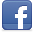 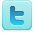 